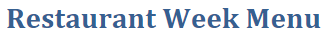 2 Course Lunch: $12AppetizerSambusaGreen salad  Veggie rollLunch Entrees Meat lover combo (lunch portion)Curry ChickenSpice Chicken StewSpice Tilapia with Spinach3 Course Lunch: $17AppetizerSambusa Green SaladVeggie RollCreamy Veggie SoupLunch Entrees Curry Lamb TipsVeggie ComboSpice Chicken StewTilapia Fish with SpinachDessertTiramisuBaklava

2 Course Dinners: $17AppetizerCreamy Veggie SoupSambusaVeggie RollsDinners EntreesMeat Sampler Combo (dinner portion)Curry Chicken3 Course Lunch Menus: $17AppetizerFish CakeFish DulletSambusaCreamy Veggie SoupDinner EntreesAbol Especial Lamb TibsGoden Tibs (Short Rib Tibs)DessertTiramisuBaklava